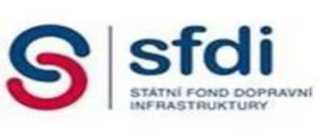 Smlouva o zajištění výkonu koordinátora BOZP
na staveniština akci: " II/112 Řídelov - most ev. č. 112-059"uzavřená podle § 1746 odst. 2 zákona č. 89/2012 Sb., občanský zákoník, v platném zněníČíslo smlouvy objednatele:Číslo smlouvy dodavatele:Dodavatel: se sídlem: zastoupený: zapsán v obchodním rejstříku Živnostenský rejstřík v PelhřimověOsoba pověřená jednat jménem dodavatele ve věcech smluvních: IČO: DIČ:(dále jen „koordinátor“ nebo „KOO BOZP“)(společně také jako „Smluvní strany“ nebo jednotlivě „Smluvní strana“) uzavírají níže uvedeného dne, měsíce a roku tuto smlouvu, o tom, že koordinátor je oprávněn provádět činnosti koordinátora bezpečnosti a ochrany při práci dle zákona č. 309/2006 Sb., kterým se upravují další požadavky bezpečnosti a ochrany zdraví při práci v pracovněprávních vztazích a o zajištění bezpečnosti a ochrany zdraví při činnosti nebo poskytování služeb mimo pracovněprávní vztahy (zákon o zajištění dalších podmínek bezpečnosti a ochrany zdraví při práci) a zavazuje se k jejich provedení, vše též v souladu s nařízením vlády č. 591/2006 Sb., o bližších minimálních požadavcích na bezpečnost a ochranu zdraví při práci na staveništích a rovněž v souladu s vymezeným předmětem této smlouvy.Objednatel se zavazuje k jejich převzetí a k zaplacení sjednané odměny za jejich provedení a obě strany se zavazují plnit podmínky obsažené v následujících ustanoveních této smlouvy.Článek 2Předmět smlouvyKoordinátor se zavazuje pro objednatele vykonávat činnost koordinátora bezpečnosti a ochrany zdraví při práci na staveništi po celou dobu přípravy a realizace stavby, která bude realizována dle projektové dokumentace ve stupni dokumentace pro provedení stavby (PDPS, popř. DSP)na akci: II/112 Řídelov - most ev. č. 112-059a to v souladu s nabídkou dodavatele v poptávkovém řízení podanou dne 31.3.2023 a v podrobnostech a za dodržení podmínek uvedených v přílohách této smlouvy.Koordinátor prohlašuje, že splňuje požadavky na odbornou způsobilost pro výkon koordinátora bezpečnosti a ochrany zdraví při práci na staveništi.Koordinátor se podrobně seznámil s předmětem smlouvy, jsou mu známy všechny okolnosti potřebné pro zajištění výkonu koordinátora BOZP v požadovaném rozsahu a zabezpečí ho na svoji odpovědnost.Článek 3
Rozsah a obsah předmětu plněníPředmětem plnění jsou veškeré práce a činnosti v členění dle níže uvedených fází stavby.3.1. V přípravné fázi stavby je koordinátor BOZP povinen:• seznámit se s PD, postupem prací a harmonogramem výstavby a získat podrobné znalosti o podmínkách smlouvy o dílo uzavřené mezi objednatelem a zhotovitelem stavby včetně přináležejících obchodních podmínek objednatele jako zadavatele předmětné veřejné zakázky• vypracovat Oznámení o zahájení prací podle § 5 nařízení vlády č. 591/2006 Sb., o bližších minimálních požadavcích na bezpečnost a ochranu zdraví při práci na staveništích v otevřeném formátu a jeho prokazatelné následné elektronické předání příslušnému referentovi OIV, doručení Oblastnímu inspektorátu práce pro Jihočeský kraj a Vysočinu v termínu nejpozději 8 dní před předáním staveniště zajistí příslušný referent OIV.V dostatečném časovém předstihu před zadáním díla zhotoviteli stavby je povinen:• předat zadavateli stavby přehled právních předpisů vztahujících se ke stavbě,• bez zbytečného odkladu	předat	projektantovi, zhotoviteli stavbypopřípadě jiné osobě veškeré další informace o bezpečnostních a zdravotních rizicích, které jsou mu známy a které se dotýkají jejich činnosti,• předat podněty a doporučovat ekonomicky přiměřená technická řešení nebo organizační opatření, která jsou z hlediska zajištění bezpečného a zdraví neohrožujícího pracovního prostředí a podmínek výkonu práce vhodná pro plánování jednotlivých prací, zejména těch, které se uskutečňují současně nebo v návaznosti; dbát, aby doporučované řešení bylo technicky realizovatelné a v souladu s právními a ostatními předpisy k zajištění bezpečnosti a ochrany zdraví při práci a aby bylo, s přihlédnutím k účelu stanovenému zadavatelem stavby, ekonomicky přiměřené,• poskytovat odborné konzultace a doporučení týkající se požadavků na zajištění bezpečné a zdraví neohrožující práce,• zpracovat Plán BOZP a zabezpečovat, aby Plán BOZP obsahoval, přiměřeně povaze a rozsahu stavby a místním a provozním podmínkám staveniště, údaje, informace a postupy zpracované v podrobnostech nezbytných pro zajištění bezpečné a zdraví neohrožující práce, a aby byl odsouhlasen a podepsán všemi zhotoviteli, pokud jsou v době zpracování plánu známi. Plán BOZP bude předán při předání staveniště zhotoviteli.Při realizační fázi stavby koordinátor BOZP je povinen:• být fyzicky přítomen a vykonávat činnosti koordinátora BOZP na staveništi a to minimálně 1 den v průběhu kalendářního týdne, pokud nebude s objednatelem dohodnuto jinak,• aktualizovat Plán BOZP v souvislosti s příchodem nových dodavatelů, či s jinými změnami,• doporučovat organizaci výstavby, používání technologií a pracovních postupů dle harmonogramu a stavebních prací,• koordinace spolupráce zhotovitelů nebo osob jimi pověřených při přijímání opatření k zajištění bezpečnosti a ochrany zdraví při práci se zřetelem na povahu stavby a na všeobecné zásady prevence rizik a činnosti prováděné na staveništi současně případně v těsné návaznosti, s cílem chránit zdraví osob, zabraňovat pracovním úrazům a předcházet vzniku nemocí z povolání,• vyjadřuje se k jednotlivým technologickým, pracovním postupům jednotlivých zhotovitelů z hlediska naplnění požadavků na zajištění BOZP při provádění daných prací,• dává podněty a na vyžádání zhotovitele doporučuje technická řešení nebo opatření k zajištění bezpečnosti a ochrany zdraví při práci pro stanovení pracovních nebo technologických postupů a plánování bezpečného provádění prací, které se s ohledem na věcné a časové vazby při realizaci stavby uskuteční současně nebo na sebe budou bezprostředně navazovat,• spolupracuje při stanovení času potřebného k bezpečnému provádění jednotlivých prací,• sleduje provádění prací na staveništi a kontroluje, zda jsou dodržovány požadavky na bezpečnost a ochranu zdraví při práci,• upozorňuje zhotovitele na nedostatky v uplatňování požadavků na bezpečnost a ochranu zdraví při práci zjištěné na pracovišti převzatém zhotovitelem stavby a vyžaduje bez zbytečného odkladu zjednání nápravy, oznamuje zadavateli stavby případy podle předchozího bodu, nebyla-li přijata opatření ke zjednání nápravy,• provádí záznamy o zjištěných nedostatcích v oblasti BOZP na staveništi do stavebního deníku a do zápisu koordinátora BOZP z kontrolního dne, na něž prokazatelně upozornil zhotovitele, a dále zapisuje údaje o tom, zda a jakým způsobem byly tyto nedostatky odstraněny,• kontroluje zabezpečení obvodu staveniště, včetně vstupu a vjezdu na staveniště s cílem zamezit vstup nepovolaným fyzickým osobám,• bez zbytečného prodlení informuje zhotovitele stavby o bezpečnostních a zdravotních rizicích, která vznikla na staveništi během postupu prací,• zúčastňuje se kontrolní prohlídky stavby, k níž bude přizván stavebním úřadem• navrhuje termíny kontrolních dnů k dodržování Plánu BOZP za účasti zhotovitelů a organizuje jejich konání (možno současně s kontrolními dny stavby),• sleduje, zda zhotovitelé dodržují Plán BOZP a projednává s nimi opatření a termíny k nápravě zjištěných nedostatků,• účastní se porad vedení stavby,• účastní se kontrolních dnů stavby stanovených objednatelem, případně technickým dozorem stavebníka. Do zápisů z kontrolních dnů uvádí zjištění, nedostatky příp. návrhy opatření v souvislosti s dodržováním bezpečnosti a ochrany zdraví při práci na staveništi,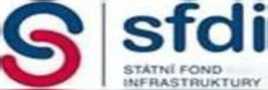 • zápis z pravidelného kontrolního dne koordinátora bude zpracován a odeslán všem dotčeným účastníkům do 3 pracovních dnů od termínu konání kontrolního dne koordinátora včetně příslušné fotodokumentace opatřené průkazným datem jejího pořízení.V dokončovací fázi stavby (po uvedení stavby do předčasného užívání) zajišťuje koordinátor BOZP zejména tyto činnosti:• odevzdání Plánu BOZP včetně všech aktualizací a podpisů od zhotovitele a všech poddodavatelů,• odevzdání originálů zápisů z kontrolních dnů koordinátora a průběžných zápisů ve stavebním deníku s odstraněním nedostatků zjištěných v průběhu stavby objednateli,• v případě žádosti Speciálního stavebního úřadu účast na závěrečné kontrolní prohlídce stavby.Koordinátor je dále povinen:• upozornit objednatele na zřejmou nevhodnost jeho pokynů, které by mohly mít za následek vznik škody, a to ihned, když se takovou skutečnost dozvěděl. V případě, že objednatel i přes upozornění koordinátora na splnění pokynů trvá, koordinátor neodpovídá za škodu takto vzniklou,• bez zbytečného odkladu předat objednateli jakékoliv věci získané pro něho při své činnosti,• postupovat při zařizování záležitostí plynoucích z této smlouvy osobně a s odbornou péčí,• řídit se pokyny objednatele a jednat v jeho zájmu,• dodržovat závazné právní předpisy, technické normy a vyjádření veřejnoprávních orgánů a organizací,• bez odkladů oznámit objednateli veškeré skutečnosti, které by mohly vést ke změně pokynů objednatele,• poskytovat objednateli veškeré informace, doklady apod. písemnou formou,• předkládat objednateli k odsouhlasení rozhodující písemnosti týkající se realizace stavby,• prokazatelně informovat objednatele o návštěvě na staveništi zápisem ve stavebním deníku a doložením fotodokumentace s elektronickou časovou identifikací a zápisem z pravidelného kontrolního dne koordinátora,• upozorňovat objednatele na opakované nedodržování BOZP či neodstranění nedostatků zhotovitelem s doložením fotodokumentace s elektronickou časovou identifikací,• ve spolupráci se stavbyvedoucím nařídit přerušení prací v místech přímého ohrožení života nebo zdraví pracovníků na konkrétním pracovišti.Článek 4Čas plněníKoordinátor zahájí svoji činnost ihned po účinnosti smlouvy na výzvu objednatele dle článku 10, bod 10.12., okamžikem prvního úkonu dle článku 3, bod 3.1.Koordinátor ukončí činnost předáním dokončené stavby mezi zhotovitelem a objednatelem na základě předávacího protokolu, případně odstraněním poslední vady a nedodělku z přejímacího řízení doložené protokolem o odstranění vad a nedodělků.Článek 5Odměna koordinátora, platební podmínkyObjednatel se zavazuje zaplatit koordinátorovi za uskutečnění činností podle této smlouvy smluvní dohodnutou odměnu ve výši:a) Výkon KOO BOZP - práce před zahájením a po dokončení stavbyb) Výkon KOO BOZP - práce spojené s prováděním stavbyV ceně podle bodu 5. 1. jsou zahrnuty veškeré náklady na výkon koordinátora BOZP nutné ke splnění díla dle čl. 3 této smlouvy a v rozsahu Přílohy č. 1 (Kalkulace odměny koordinátora BOZP), která je součástí této smlouvy, vč. cestovného na místo výkonu koordinátora BOZP a kontrolních dnů. Čas strávený cestou na/ze staveniště se do času výkonu koordinátora na staveništi nepočítá.Cena výkonu koordinátora BOZP na staveništi bude fakturována dle skutečného počtu hodin, doložených v soupisu návštěv koordinátora schvalovaného osobou pověřenou jednat ve věcech technických.Ke sjednané ceně bez DPH za zajištění koordinátora BOZP bude u plátce DPH účtována daň z přidané hodnoty v zákonné výši.Celkovou a pro účely fakturace rozhodnou cenou se u plátce DPH rozumí cena vč. DPH.Smluvní strany se dohodly, že dojde-li v průběhu plnění předmětu této smlouvy ke změně zákonné sazby DPH stanovené pro příslušné plnění vyplývající z této smlouvy, je koordinátor od okamžiku nabytí účinnosti změny zákonné sazby DPH povinen účtovat objednateli platnou sazbu DPH. O této skutečnosti není nutné uzavírat dodatek k této smlouvě.Dohodnutá odměna bude koordinátorovi proplacena na základě jeho daňového dokladu (faktury).Faktury budou vystaveny měsíčně, v jednom vyhotovení a doručeny na adresu objednatele. Mimo povinných náležitostí dle zákona je koordinátor povinen uvádět na daňovém dokladu doslovný a přesný název akce, který je definován v ustanovení čl. 2 této smlouvy. Součástí faktury bude soupis návštěv koordinátora v daném měsíci odsouhlasený zástupcem objednatele.Mezi smluvními stranami se touto smlouvou sjednává, že celkové plnění, na které je uzavřena tato smlouva, je souhrnem všech dílčích plnění, jimiž se rozumí plnění činností provedených dle čl. 3 této smlouvy.Úhrada za plnění z této smlouvy bude realizována bezhotovostním převodem na účet koordinátora, který je správcem daně (finančním úřadem) zveřejněn způsobem umožňujícím dálkový přístup ve smyslu ustanovení § 98 zákona č. 235/2004 Sb. o dani z přidané hodnoty, ve znění pozdějších předpisů (dále jen „zákon o DPH“).Pokud se po dobu účinnosti této smlouvy koordinátor stane nespolehlivým plátcem ve smyslu ustanovení § 106a zákona o DPH, smluvní strany se dohodly, že objednatel uhradí DPH za zdanitelné plnění přímo příslušnému správci daně. Objednatelem takto provedená úhrada je považována za uhrazení příslušné části smluvní ceny rovnající se výši DPH fakturované koordinátorem.Objednatel uhradí prokázané náklady, které koordinátor nutně nebo účelně vynaložil při plnění předmětu smlouvy - správní a jiné poplatky. Úkony, na základě kterých tyto náklady vzniknou, koordinátor s objednatelem předem projedná.Lhůta splatnosti daňových dokladů se vzájemnou dohodou sjednává do 30 dnů ode dne, kdy objednatel obdrží oprávněně vystavený daňový doklad.Práce, které se případně vyskytnou nad rámec předmětu smlouvy, budou dohodnuty v dodatku této smlouvy. Odměna za tyto práce bude sjednána v souladu s náklady koordinátora dle přílohy této smlouvy - kalkulace odměny.Článek 6Práva a povinnosti smluvních stranKoordinátor je povinen postupovat při zařizování smluvené záležitosti s veškerou odbornou péčí, podle svých schopností a znalostí a podle pokynů objednatele.Dodavatel je oprávněn plnit předmět této smlouvy pouze prostřednictvím osob, jejichž odborná praxe byla předmětem hodnocení nabídek podaných na veřejnou zakázku zadanou v poptávkovém řízení na uzavření této smlouvy.Odpovědné osoby, které budou zajišťovat výkon koordinátora BOZP na staveništi:Odpovědný koordinátor BOZPOsvědčení ze dne: 9.6.2021Dodavatel je oprávněn změnit tyto osoby z důvodů na jeho straně pouze s předchozím písemným souhlasem zadavatele stavby a pouze, pokud délka odborné praxe těchto nových osob bude stejná nebo delší jako délka odborné praxe osob původních.Vyžaduje-li činnost koordinátora podle této smlouvy právní jednání objednatele, je objednatel povinen vystavit na žádost koordinátora písemnou plnou moc pro toto jednání. Koordinátor se zavazuje využít tuto plnou moc jen v rozsahu stanoveném plnou mocí a touto smlouvou.Koordinátor je povinen předat objednateli bez zbytečného odkladu věci, které za něj převzal při vyřizování záležitostí.Objednatel se zavazuje poskytnout koordinátorovi veškeré informace, které jsou nutné k zařízení záležitosti.Objednatel je oprávněn vyhradit si účast svého pověřeného zástupce při jakémkoliv úkonu koordinátora, který se týká předmětu této smlouvy.Dle § 2 písm. e) zákona č. 320/2001 Sb., o finanční kontrole ve veřejné správě a o změně některých zákonů (zákon o finanční kontrole), je koordinátor osobou povinnou spolupůsobit při výkonu finanční kontroly.Článek 7Změna závazkuTuto smlouvu lze měnit pouze formou písemných, číslovaných dodatků, podepsaných oprávněnými zástupci obou smluvních stran.K návrhům dodatků této smlouvy se smluvní strany zavazují písemně vyjádřit do sedmi dnů ode dne doručení. Po tuto dobu je navrhující strana tímto návrhem vázána.Článek 8SankceV případě zjištění neplnění některé z činností blíže specifikovaných v čl. 3. smlouvy je koordinátor povinen uhradit objednateli smluvní pokutu ve výši 0,5 % z celkové ceny plnění vč. DPH za každé zjištění. Tuto pokutu je možné ukládat opakovaně, dokud nedojde ke zjednání nápravy v přiměřené lhůtě stanovené objednatelem.Zaplacením smluvní pokuty není dotčeno právo objednatele na náhradu škody způsobené koordinátorem a zjednání nápravy vedoucí k odstranění vady.Objednatel je povinen zaplatit koordinátorovi úrok z prodlení v zákonné výši z fakturované částky za každý započatý den prodlení se zaplacením faktury.Smluvní pokuta je splatná do 10 dnů poté, co bude doklad doručen povinné smluvní straně.Článek 9Odpovědnost za škoduKoordinátor odpovídá za škodu, která objednateli vznikne v důsledku vadného plnění, a to v plném rozsahu. Za škodu se považuje i újma, která objednateli vznikla tím, že musel vynaložit náklady v důsledku porušení povinností koordinátora.9.2. Koordinátor se zavazuje, že po celou dobu plnění svého závazku z této smlouvy bude mít na vlastní náklady sjednáno profesní pojištění odpovědnosti za škodu způsobenou třetím osobám vyplývající z dodávaného předmětu smlouvy s limitem min. 1.000.000,00 Kč.Odpovědnost za škodu se řídí příslušnými ustanoveními občanského zákoníku, nestanoví-li smlouva jinak.Článek 10Ostatní ujednání, závěrečná ustanoveníTato smlouva je uzavřena na dobu určitou ode dne jejího podpisu do dne ukončení předmětu plnění.Koordinátor je oprávněn vypovědět smlouvu s účinností ke konci kalendářního měsíce následujícího po měsíci, v němž byla výpověď doručena objednateli, nevyplývá-li z výpovědi doba pozdější. Do doby ukončení výpovědní lhůty jsou smluvní strany vázány zněním § 2440 občanského zákoníku.Pokud jedna ze smluvních stran poruší závažným způsobem své povinnosti, je druhá strana oprávněna tuto smlouvu vypovědět. Obě smluvní strany se dohodly na měsíční výpovědní lhůtě s účinností ke konci kalendářního měsíce následujícího po měsíci, ve kterém výpověď byla doručena druhé smluvní straně. Ke dni účinnosti výpovědi zaniká závazek koordinátora uskutečňovat činnosti, ke kterým se zavázal. Jestliže by tímto přerušením činností mohla vzniknout objednateli škoda, je koordinátor povinen na toto nebezpečí upozornit a navrhnout, jaká opatření je třeba učinit. Smlouva může být rovněž zrušena dohodou smluvních stran. Výpověď i dohoda musí být v písemné formě.Objednatel má právo vypovědět tuto smlouvu v případě, že v souvislosti s plněním účelu této smlouvy dojde ke spáchání trestného činu. Výpovědní doba činí 3 dny a začíná běžet dnem následujícím po dni, kdy bylo písemné vyhotovení výpovědi doručeno koordinátorovi.Objednatel si vyhrazuje právo odstoupit od smlouvy v případě, že stavba, pro kterou se sjednává předmět plnění dle č. 2, nebude zahájena v termínu 12 měsíců od účinnosti této smlouvy. Koordinátor bere tuto skutečnost na vědomí a pro případ, že se tak stane, je s tím srozuměn.Smluvní strany prohlašují, že tato smlouva neobsahuje žádné údaje, které by byly smluvními stranami považovány za obchodní tajemství, stejně tak jako údaje, jejichž zveřejnění by bránily jiné právní předpisy.Pro vztahy výslovně neupravené touto smlouvou platí ustanovení občanského zákoníku. Smluvní strany se dohodly na tom, že při plnění této smlouvy nebudou mít obchodní zvyklosti přednost před dispozitivními ustanoveními zákona.Tato Smlouva je vyhotovena v elektronické podobě, přičemž obě smluvní strany obdrží její elektronický originál.Tato Smlouva podléhá zveřejnění dle zákona č. 340/2015 Sb. o zvláštních podmínkách účinnosti některých smluv, uveřejňování těchto smluv a o registru smluv (zákon o registru smluv), v platném a účinném znění.Koordinátor souhlasí se zveřejněním případných informací o této Smlouvě dle zákona č. 106/1999 Sb. o svobodném přístupu k informacím, v jeho platném znění, či se zveřejněním Smlouvy v souladu s povinnostmi Objednatele za podmínek vyplývajících z příslušných právních předpisů, zejména souhlasí se zveřejněním Smlouvy včetně všech jejich změn a dodatků na Profilu objednatele dle § 219 ZZVZ a v registru smluv dle zákona č. 340/2015 Sb. o zvláštních podmínkách účinnosti některých smluv, uveřejňování těchto smluv a o registru smluv (zákon o registru smluv). Smlouvu bude dle vůle smluvních stran v souladu s příslušnými právními předpisy, zejména ve lhůtách stanovených příslušnými právními předpisy, zveřejňovat Objednatel.Smlouva je platná dnem připojení platného uznávaného elektronického podpisu dle zákona č. 297/2016 Sb., o službách vytvářejících důvěru pro elektronické transakce, ve znění pozdějších předpisů, do této Smlouvy a jejích jednotlivých příloh, nejsou-li součástí jediného elektronického dokumentu (tj. do všech samostatných souborů tvořících v souhrnu Smlouvu), a to oběma smluvními stranami.Smlouva je uzavírána s odloženou účinností, přičemž tato Smlouva nabývá účinnosti dnem odeslání písemné výzvy koordinátorovi k zahájení činnosti.Objednatel je povinen po nabytí účinnosti Smlouvy na realizaci stavby zaslat koordinátorovi písemnou výzvu k zahájení činnosti.Pokud Objednatel koordinátorovi neodešle písemnou výzvu k zahájení činnosti ani do 31. 7. 2023 nenabude Smlouva účinnosti a bez dalšího tímto dnem pozbude i své platnosti. V takovém případě nevzniká koordinátorovi nárok na náhradu škody nebo ušlého zisku a s tímto vědomím koordinátor Smlouvu podepisuje.Smluvní strany prohlašují, že si smlouvu před podpisem přečetly, s jejím obsahem souhlasí a na důkaz svobodné a vážné vůle připojují své podpisy.Kalkulace odměny koordinátora BOZPÚdaje, které jsou součástí ujednání a nebudou zveřejněny v Registru smluvNA DŮKAZ SVÉHO SOUHLASU S OBSAHEM TÉTO SMLOUVY K NÍ SMLUVNÍ STRANY PŘIPOJILY SVÉ UZNÁVANÉ ELEKTRONICKÉ PODPISY DLE ZÁKONA Č. 297/2016 SB., O SLUŽBÁCH VYTVÁŘEJÍCÍCH DŮVĚRU PRO ELEKTRONICKÉ TRANSAKCE, VE ZNĚNÍ POZDĚJŠÍCH PŘEDPISŮ.Koordinátor:V Pelhřimově dne: viz podpisPříloha č. 2Údaje, které jsou součástí ujednání a nebudou zveřejněny v Registru smluv:Objednatel:Krajská správa a údržba silnic Vysočiny, příspěvková organizaceČíslo účtu:Osoby pověřené jednat jménem objednatele ve věcechTechnických:Dodavatel:Ondřej BromČíslo účtu:Osoby pověřené jednat jménem zhotovitele ve věcech smluvních:technických: koordinátor BOZPTabulka pro zpracování ceny plnění bude jako příloha nedílnou součástí Smlouvy o zajištění výkonu KOO BOZP na staveništi.Položka č. 1 - Cena za práci před zahájením stavby bude uvedena ve Smlouvě o zajištění výkonu KOO BOZP.Položka č. 2 - Cena za práci po dokončení stavby bude uvedena ve Smlouvě o zajištění výkonu KOO BOZP.Položka č. 3 - Cena za práci v kanceláři při provádění stavby v rozsahu 1 hodiny bude uvedena ve Smlouvě o zajištění výkonu KOO BOZP a bude sloužit pro fakturaci výkonu KOO BOZP dle skutečnosti.Položka č. 4 - Cena za práci na staveništi při provádění stavby v rozsahu 1 hodiny bude uvedena ve Smlouvě o zajištění výkonu KOO BOZP a bude sloužit pro fakturaci výkonu KOO BOZP dle doložené skutečnosti.* Cena za práci na staveništi při provádění stavby (pol. č. 3 a č. 4) v celkovém předpokládaném rozsahu ... hodin v kanceláři a ... hodin na staveništi je uvedena pouze pro rovnocenné hodnocení podaných nabídek. Ve Smlouvě o zajištění výkonu KOO BOZP uvedena nebude.** Cena celkem (vč. DPH) bude použita k hodnocení podaných nabídek, ve Smlouvě o zajištění výkonu KOO BOZP uvedena nebude.Cena prací před zahájením stavby2.500 Kč bez DPHCena prací po dokončení stavby1.500 Kč bez DPHCENA CELKEM bez DPH4.000 KčDPH 21 %840 KčCENA CELKEM vč. DPH4.840 KčCena za 1 hodinu (60 minut) výkonu KOO BOZP práce v kanceláři460 Kč bez DPHCena za 1 hodinu (60 minut) výkonu KOO BOZP na staveništi550 Kč bez DPHOndřej BromIng. Radovan Necid, ředitel organizace Krajská správa a údržba silnic Vysočiny, příspěvková organizacePříloha č. 1Příloha č. 1Příloha č. 1Příloha č. 1Kalkulace odměny koordinátora BOZP pro dopravní (dále jen "KOO BOZP")Kalkulace odměny koordinátora BOZP pro dopravní (dále jen "KOO BOZP")Kalkulace odměny koordinátora BOZP pro dopravní (dále jen "KOO BOZP")Kalkulace odměny koordinátora BOZP pro dopravní (dále jen "KOO BOZP")Název akce: „II/112 Řídelov - most ev. č. 112-059“Název akce: „II/112 Řídelov - most ev. č. 112-059“Název akce: „II/112 Řídelov - most ev. č. 112-059“Název akce: „II/112 Řídelov - most ev. č. 112-059“Č.Popis pracíCena v KčCena v KčČ.Popis pracíxcelkemA. Výkon KOO BOZP - práce před zahájením a po dokončení stavbyA. Výkon KOO BOZP - práce před zahájením a po dokončení stavby1.Cena za práci před zahájením stavbyÚčastník uvede nabídkovou cenu KOO BOZP za práce spojené se zahájením stavby, dle specifikace v čl. 3.1. a 3.2. Smlouvy.x2 500,00 Kč2.Cena za práci po dokončení stavbyÚčastník uvede nabídkovou cenu KOO BOZP za práce spojené s dokončením stavby, dle specifikace v čl. 3.4. Smlouvy.x1 500,00 KčA. Cena za výkon KOO BOZP před zahájením a po dokončení stavby celkemA. Cena za výkon KOO BOZP před zahájením a po dokončení stavby celkemx4 000,00 KčB. Výkon KOO BOZP - práce spojené s prováděním stavbyÚčastník uvede nabídkovou cenu KOO BOZP za práce spojené s prováděním stavby, dle specifikace v čl. 3.3 Smlouvy.B. Výkon KOO BOZP - práce spojené s prováděním stavbyÚčastník uvede nabídkovou cenu KOO BOZP za práce spojené s prováděním stavby, dle specifikace v čl. 3.3 Smlouvy.z a 1 h o d i n u (60 minut)c e lkem za 16 hodin *3.Práce spojené s výkonem KOO BOZP v kancelářipředpokládané náklady bez nároku na cestovév předpokládaném rozsahu 1 hodina/týdenpředpokládaný počet týdnů 16460,00 Kč7 360,00 K č4.Práce spojené s výkonem KOO BOZP na staveništipředpokládané náklady včetně cestovnéhov předpokládaném rozsahu 1 návštěva/týden á 3 hodiny, celkem 16 týdnů(vzorec pro výpočet hodin: 1 návštěva x 3 hod. výkonu KOO BOZP x 16 týdnů = 48 hodin výkonu KOO BOZP celkem )Čas strávený cestou na/ze staveniště se do času výkonu KOO BOZP na staveništi nepočítá.550,00 Kčcelkem za 48 ho din *4.Práce spojené s výkonem KOO BOZP na staveništipředpokládané náklady včetně cestovnéhov předpokládaném rozsahu 1 návštěva/týden á 3 hodiny, celkem 16 týdnů(vzorec pro výpočet hodin: 1 návštěva x 3 hod. výkonu KOO BOZP x 16 týdnů = 48 hodin výkonu KOO BOZP celkem )Čas strávený cestou na/ze staveniště se do času výkonu KOO BOZP na staveništi nepočítá.550,00 Kč26 400,00 KčB. Cena za výkon KOO BOZP při provádění stavby celkemB. Cena za výkon KOO BOZP při provádění stavby celkemx33 760,00 KčCENA CELKEM BEZ DPH (A + B)CENA CELKEM BEZ DPH (A + B)x37 760,00 KčDPH 21 %DPH 21 %x7 929,60 KčCENA CELKEM VČETNĚ DPH **CENA CELKEM VČETNĚ DPH **x45 689,60 Kč